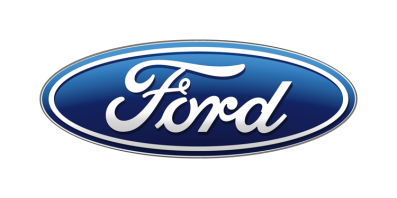 Tisková zprávaPro okamžité použitíPersonální změna ve společnosti FORD MOTOR COMPANY, s. r. o./V Praze, 12. prosince 2018/ – Společnost FORD MOTOR COMPANY, s. r. o., oznamuje, že její generální ředitel Jan Laube se po dvaceti čtyřech letech u firmy a jedenácti letech na pozici jednatele rozhodl ke konci tohoto roku ukončit svoje působení u českého zastoupení  Fordu.  Jan Laube (51) nastoupil k českému Fordu v roce 1995 a prošel tu mnoha pozicemi v prodeji, servisu i v dceřiné finanční společnosti českého Fordu, FCE Credit, s.r.o. Generálním ředitelem společnosti byl jmenován v roce 2008.„Těch téměř dvacet čtyři let práce pro modrý ovál bylo pro mne dobrou školou a velkým zdrojem zkušeností,“ říká k tomu Jan Laube. „Měl jsem tu čest vést tým skvělých lidí, s nimiž byla radost spolupracovat, i když jsme spolu občas museli překonávat hodně složité překážky.“„I jako generální ředitel jsem se ve své práci snažil vždy hledat nové pohledy a přístupy a vést český Ford takovým způsobem, aby práce měla smysl a aby nás také všechny bavila. Říká se, že změna je život, tedy i pro mne nastal čas začít dělat zase něco jiného,“ komentuje svůj odchod Jan Laube.Jan Laube končí na pozici generálního ředitele českého Fordu k 31. prosinci 2018 –  jméno jeho nástupce bude oznámeno v nejbližších týdnech.Kontakty:Kontakty:Kontakty:Martin LinhartKateřina NováčkováDenisa Nahodilovátel./fax: +420 234 650 180 /+420 234 650 147tel./fax:+420 234 124 112 /+420 234 124 120tel./fax:+420 234 650 112 /+420 234 650 147mlinhart@ford.com katerina.novackova@amic.cz dnahodil@ford.com denisa.nahodilova@amic.cz